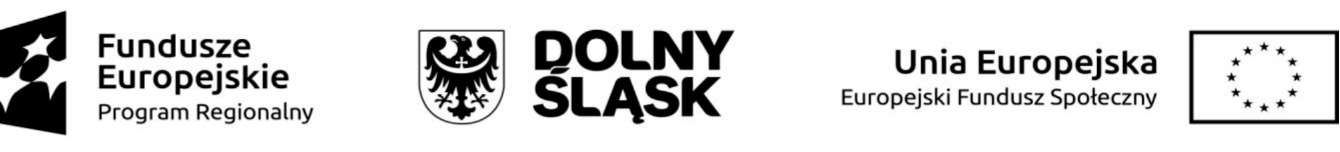 Projekt współfinansowany przez Unię Europejską ze środków Europejskiego Funduszu Społecznego w ramach Regionalnego Programu Operacyjnego Województwa Dolnośląskiego 2014-2020OFERTA ZAJĘĆ POZALEKCYJNYCH ROK SZKOLNY 2017/2018W SZKOLE PODSTAWOWEJ NR 7 W JELENIEJ GÓRZEREALIZOWANYCH PRZY UL. SUDECKIEJ 53, 58-500 JELENIA GÓRAPROWADZONYCH W RAMACH PROJEKTU „WYSOKA JAKOŚĆ EDUKACJI PODSTAWOWEJ, GIMNAZJALNEJ I PONADGIMNAZJALNEJ  W JELENIEJ GÓRZE DZIĘKI WSPARCIU SKIEROWANEMU DO UCZNIÓW I NAUCZYCIELI"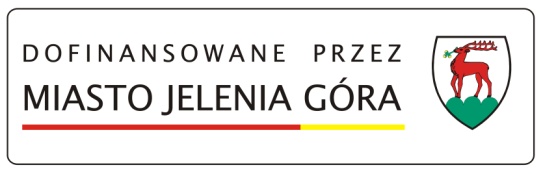 NR ZAD.NAZWA ZADANIAPROWADZĄCYDZIEŃGODZINASALA1ZAJĘCIA DYDAKTYCZNO-WYRÓWNAWCZE Z PRZYRODY DLA KLAS 4-5RYBAK ELŻBIETApiątek13.35 - 14.202012ZAJĘCIA DYDAKTYCZNO-WYRÓWNAWCZE Z JĘZYKA ANGIELSKEIGO DLA KLAS 2-3WALASZCZYK MARTAwtorek12.45 - 13.30303a2ZAJĘCIA DYDAKTYCZNO-WYRÓWNAWCZE Z JĘZYKA ANGIELSKEIGO DLA KLAS 4-5WALASZCZYK MARTApiątek12.45 - 13.303044ZAJĘCIA DYDAKTYCZNO-WYRÓWNAWCZE Z MATEMATYKI DLA KLAS 4- 5KIETA BEATAwtorek13.35 - 14.202035ZAJĘCIA DYDAKTYCZNO-WYRÓWNAWCZE Z MATEMATYKI DLA KLAS 3TROŚCIŃSKA KAROLINAczwartek 11.40 - 12.2512.45 - 13.301025ZAJĘCIA DYDAKTYCZNO-WYRÓWNAWCZE Z MATEMATYKI DLA KLAS 2 - 3JANKOWSKA KAMILAśroda12.45 - 13.3013.35 - 14.201056KOŁO ZAINTERESOWAŃ Z MATEMATYKI DLA KLAS NOWAK MAŁGORZATAczwartek12.45 - 13.3013.35 - 14.201036KOŁO ZAINTERESOWAŃ Z MATEMATYKI DLA KLAS 2 MAJDA EWAwtorek11.40 - 12.2512.45 - 13.301057KOŁO ZAINTERESOWAŃ Z MATEMATYKI DLA KLAS 4 - 5KIETA BEATAponiedziałek12.45 - 13.302037KOŁO ZAINTERESOWAŃ Z MATEMATYKI DLA KLAS 4 -5 KIETA BEATAczwartek13.35 - 14.202038ZAJĘCIA DYDAKTYCZNO-WYRÓWNAWCZE Z INFORMATYKI  DLA KLAS 4-5ROBERT PATRZAŁEKwtorek12.45-13.3030411KOŁO GIER MATEMATYCZNYCH DLA KLAS 2 - 3OLCHÓWKA ALEKSANDRApiątek12.45 - 13.3010410KOŁO ZAINTERESOWAŃ Z INFORMATYKI DLA KLAS 4 - 6ROBERT PATRZAŁEKwtorek14.25-15.1030410KOŁO ZAINTERESOWAŃ Z INFORMATYKI DLA KLAS 4 -6ROBERT PATRZAŁEKśroda13.35 - 14.2030412ZAJĘCIA OGÓLNOROZWOJOWE DLA KLASY 1  GR IJANKOWSKA KAMILAponiedziałek12.45 - 13.3010212ZAJĘCIA OGÓLNOROZWOJOWE DLA KLASY 1  GR II JANKOWSKA KAMILAwtorek12.45 - 13.3030313ZAJĘCIA LOGOPEDYCZNE GR IKOŁYSZKO-WILK MAGDALENAczwartek11.40-12.25107/303b13ZAJĘCIA LOGOPEDYCZNE GR IIKOŁYSZKO-WILK MAGDALENAczwartek13.35-14.2010715TERAPIA INDYWIDUALNA BIOFEEDBACKKAPELARZ BOGUSŁAWAponiedziałekwtorekśrodaczwartek12.45 - 13.3011.40-12.2512.45 - 13.3013.35 - 14.2011.40-12.258.50-9.4011.40-12.25107